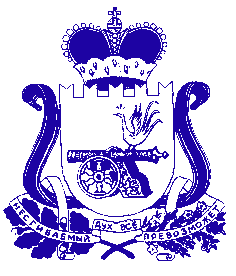 СОВЕТ ДЕПУТАТОВ КРАСНИНСКОГО ГОРОДСКОГО ПОСЕЛЕНИЯ КРАСНИНСКОГО РАЙОНА СМОЛЕНСКОЙ ОБЛАСТИРЕШЕНИЕот  06 сентября     2018 года	       №40             В связи с допущенной технической ошибкой, Совет депутатов Краснинского городского поселения Краснинского района Смоленской области        РЕШИЛ:        1.Признать утратившим силу пункт 2 решения Совета депутатов Краснинского городского поселения Краснинского района Смоленской области №20 от 25 апреля 2018 года «Об утверждении перечня объектов государственной собственности Смоленской области, передаваемого в муниципальную казну  муниципального образования Краснинское городское поселение Краснинского района Смоленской области».         2. Настоящее  решение подлежит размещению на сайте Администрации муниципального образования «Краснинский район» Смоленской области в информационно-коммуникационной сети «Интернет».Глава муниципального образованияКраснинского городского поселенияКраснинского района Смоленской области                         М.И. КорчевскийО внесении изменений в решение Совета депутатов Краснинскогогородского поселения Краснинского района Смоленской области  №20от 25 апреля 2018 года «Об утверждении перечня объектов государственной собственности Смоленской области, передаваемого в муниципальную казну муниципального образования Краснинское городское поселение Краснинского района Смоленской области»